National Assembly Question Number: 24122412.	Mr R A Lees (DA) to ask the Minister of Transport:(1)	Does the Airports Company South Africa (ACSA) provide its services to the SA Airways (SAA) on an equal basis as it does to all other airlines; if not, why not; if so, what are the relevant details;Reply:Airports Company South Africa SOC Limited (ACSA)ACSA affords all its airline clients fair and equal treatment based on the terms and conditions of the client’s contract – with no preferential treatment provided to any airline.Airports Company South Africa SOC Limited (ACSA) provides all aviation/ airport related services as defined in the Airports Company Act (44/1993) as amended and charges regulated tariffs per the Government Gazette 29 December 2016 Notice 961 of 2016, In addition ACSA provides non – aeronautical services.  (Refer below full list of our revenue lines). All aeronautical services to all Airlines are standardized with no differentiation. Airlines choose pay to utilize our Non – aeronautical services. ACSA imposes a late charge (interest) on delayed payments of invoices. In line with the National Credit Act, 2005 (No.34 of 2005, chapter 5, interest and fees), Airports Company Act, 1993 (Act No. 44 of 1993) and PFMA (section 80, Act 1 of 1999).Aeronautical revenueAeronautical revenue is recognized when the services are provided to the customer.Non-aeronautical revenueNon-aeronautical revenue is recognised when services are provided to the customer.The relationship between Airports Company South Africa SOC Limited (ACSA) and South African Airways SOC Limited (SAA) is governed by an agreement which has obligations that are continuously monitored.South African Airways SOC Limited (SAA) utilizes the following services from ACSA: Aeronautical Services (Regulated Tariffs) Landing fees Passenger service chargesAircraft Parking Non-Aeronautical Services Property (Office Property, Terminal Offices which includes ticketing, check in and information counters, VIP passenger Lounges and normal passenger lounges)Staff Parking Recoveries of Utilities Staff Access Permits SAA is charged interest at the prime lending rate as with all other airlines and customers.SAA Age analysis. ACSA has a standardized payment term,.      of 30 days to all customers/airlines. ACSA has a financial risk management committee which monitors, inter alia, any delinquent clients and appropriate action is initiated in line with its Credit Management Policy, contracts and agreements in place including the regulations of the Government Gazette 29 December 2016 Notice 961 of 2016.ACSA has not changed its official payment terms with SAA. ACSA and SAA from time to time have gone into restructuring agreements. Historically SAA has not defaulted on any payment agreements and is constant communication with ACSA regarding any amounts due. 						NW2660EType of RevenueDeterminationLanding feesUsing regulated tariffs for aircraft landings based on the maximum take-off weight of landing aircrafts for each landing.Passenger service chargesUsing regulated tariffs for each departing passenger at an airport of departure.Aircraft parkingOn regulated tariffs for each aircraft parked for over four hours, based on the maximum take-off weight of aircraft parking per 24-hour period.Type of RevenueDeterminationExamplesAdvertisingBased on the higher of a minimum guaranteed rental or a percentage of turnover.Rental of advertising space to concessionaires.RetailBased on the higher of a minimum guaranteed rental or a percentage of turnover.Rental of retail space to concessionaires.ParkingBased on time-based tariffs.Providing short- and long-term parking facilities.Car hireRental is based on the higher of a minimum guaranteed rental or a percentage of turnover.Concession fees and the rental of space and kiosks to car hire companies.Property rentalBased on medium- and long-term rental agreements with tenants.Rentals of office, air lounges, aviation fuel depots, warehousing, logistics facilities, hotels and filling stations.Hotel operationsAccommodation income is recognised at the date the guests are invoiced.Invoice value of accommodation and sale of food and beverages.RecoveriesRecoveries include water, electricity and other utility charges recovered from tenants.Water and electricity invoices.InterestInterest levied on overdue debtorsInterest is charged at the Prime Lending RateCorporate Office Group Finance 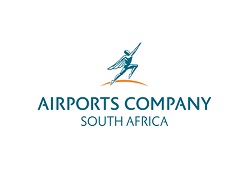 Central Finance Operations Central Finance Operations Debtor: South African Airways SOC LtdDebtor: South African Airways SOC LtdDebtor: South African Airways SOC LtdDebtor Number: 1336Debtor Number: 133622-Aug-17ACSA Age Analysis ReportAs of Date : 31-Jul-17AirportOutstanding Amount (ZAR)Advance Billing (ZAR)Current  (ZAR)1-30 Days Past Due (ZAR)31-60 Days Past Due (ZAR)90+ Days (ZAR)BFN43 319.82-43 319.82---CORP246 292.57----246 292.57CTIA33 420 756.99822 899.4510 401 705.469 269 601.826 161 084.086 765 466.18ELS4 603 499.1590 832.901 343 233.161 267 290.13901 129.351 001 013.61GRG5 441.5123 360.004 774.51-23 480.00120.00667.00KSIA18 044 827.89504 996.575 719 097.485 094 980.143 423 290.903 302 462.80ORTIA233 162 780.343 197 406.6471 132 090.2264 368 406.8241 836 573.7152 628 302.95PLZ5 464 833.9297 819.011 640 101.071 535 714.761 029 669.081 161 530.00Total294 991 752.194 737 314.5790 284 321.7281 512 513.6753 351 867.1265 105 735.11